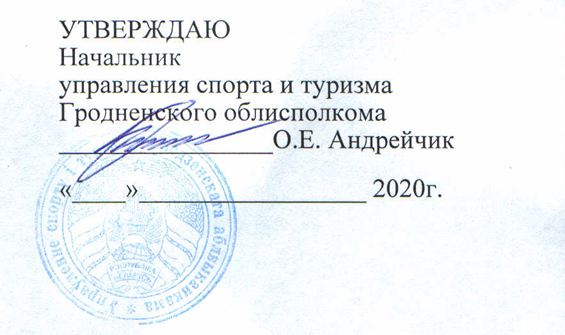 ПОЛОЖЕНИЕО проведении спартакиады Гродненской области «Колосок» для детей  и юношества сельских населенных пунктов в 2020 году1. Общие положенияСпартакиада Гродненской области «Колосок» для детей и юношества сельских населенных пунктов (далее – Спартакиада) проводится в соответствии с областным календарным планом проведения спортивно-массовых мероприятий на 2020 год, утвержденным приказом начальника Управления спорта и туризма Гродненского областного исполнительного комитета от 17 января 2020 года № 01-06/13. 2. Цели и задачиСпартакиада проводится с целью вовлечения детей, подростков, молодежи, проживающих в сельской местности, в активные занятия физической культурой и спортом.В ходе проведения Спартакиады решаются задачи:выявление сильнейших команд по видам спорта, включенным в программу Спартакиады;выявления и дальнейшего повышения спортивного мастерства перспективных спортсменов;привлечения внимания руководителей райисполкомов, субъектов хозяйствования к решению вопросов по созданию условий для проведения физкультурно-оздоровительной и спортивной работы в сельской местности.3. Порядок проведения соревнованийСоревнования Спартакиады являются обязательными для всех сельских районов Гродненской области.Спартакиада проводится в 3 этапа:I этап – массовые соревнования в группах, секциях, кружках, клубах по спортивным интересам, центрах физкультурно-оздоровительной работы с детьми и подростками по месту жительства, внешкольных учреждениях;II этап – районные соревнования;III этап – областные соревнования.4. Руководство проведением соревнованийОбщее руководство подготовкой и проведением Спартакиады осуществляется Управлением  спорта и туризма Гродненского облисполкома, а на первых двух этапах управлением, отделами, секторами  спорта и туризма райисполкомов, главными специалистами райисполкомов, центрами ФОР, ФСК.Непосредственное проведение финальных соревнований по видам спорта осуществляется областным учебно-методическим центром физического воспитания населения Управления спорта и туризма Гродненского облисполкома и главными судейскими коллегиями, утвержденными проводящими организациями.Ответственность за техническую подготовку  и обеспечение безопасности мест соревнований по видам спорта возлагается на руководителей организаций и спортивных баз, которые определены для проведения данных соревнований.Спортсмены, тренеры и другие участники обязаны выполнять требования настоящего Положения и правил соревнований, проявляя при этом дисциплинированность, организованность, уважение к соперникам, судьям и зрителям. Представители и тренеры команд несут личную ответственность за явку участников на церемонии открытия, закрытия и награждения, дисциплину и порядок среди спортсменов в местах проведения соревнований и проживания.5. Порядок организации медицинского обеспеченияВсе участники должны пройти медосмотр и быть допущены к участию в соревнованиях врачом-терапевтом.Ответственность за правомерность  допуска команд и отдельных спортсменов к соревнованиям возлагается на мандатную комиссию, назначаемую главным судьей соревнований, в состав которой входит врач, обслуживающий данное мероприятие. После начала соревнований протесты на неправомерность допуска по медицинской классификации не рассматриваются.         6. Участвующие организации и участникиВ соревнованиях Спартакиады участвуют команды, в состав которых входят юноши и девушки, проживающие в сельской местности. Команды могут быть созданы на базе общеобразовательных школ, внешкольных учреждений, центров физкультурно-оздоровительной работы, физкультурно-спортивных клубов и ДЮСШ.К участию в соревнованиях допускаются юноши и девушки, прошедшие медицинский осмотр и имеющие (допуск) справку о состоянии здоровья, заверенную подписью врача лечебно-профилактического учреждения, врачебно-физкультурного диспансера. В порядке исключения по решению главной судейской коллегии и при наличии дополнительной медицинской справки к соревнованиям по всем видам спорта программы Спартакиады могут быть допущены юноши и девушки младшего (не более чем на 1 год) возраста, оговоренного в пункте 7 настоящего Положения.Ответственность за правомерность допуска команд и отдельных спортсменов к соревнованиям возлагается на комиссию по допуску к соревнованиям. К участию в областных соревнованиях может допускаться сборная команда района.Члены одной команды должны иметь единую спортивную форму. К соревнованиям не допускаются: юноши и девушки, проживающие в городах, районных центрах.В случае неполного комплектования команды допуск к участию в соревнованиях решается  главной судейской коллегией.7. Подача заявок и порядок допуска к соревнованиямИменные заявки на участие в областной Спартакиаде предоставляются в главные судейские коллегии для прохождения мандатной комиссии в отпечатанном виде заверенные руководителем заместителем председателя райисполкома, директором школы, медицинским учреждением и врачом.Одновременно с заявкой предоставляются:справка-отчет об участии и результатах предыдущих этапов спартакиады, проведенных в районе в данном виде спорта;паспорт на игроков, достигших на момент соревнований возраста 14 лет, на остальных – свидетельство о рождении (оригинал) и копию паспорта одного из родителей;командировочное удостоверение.Ответственность за оформление и своевременное предоставление вышеперечисленных документов, комплектование состава участников возлагается на руководителей управлений, отделов, секторов  спорта и туризма райисполкомов, главных специалистов райисполкомов, центров физкультурно-оздоровительной работы, физкультурно-спортивных клубов по месту жительства, тренеров-представителей команд.За пять  дней до начала областных соревнований (подгруппы и финалы) подаются предварительные заявки об участии в соревнованиях по виду спорта в ОУМЦФВН (Гродно, ул. Ожешко 19, факс 62 20 66, 62 20 71) и по месту проведения. Образцы документов прилагаются.8. Программа, сроки проведения, условия определения победителейПрограмма, сроки и условия проведения соревнований на первом и втором этапах определяются управлениями, отделами, секторами спорта и туризма райисполкомов, главными специалистами райисполкомов.	Финальные соревнования областной Спартакиады проводятся по следующим  дисциплинам:волейболу  (девушки 2004-2006 г.р.);волейболу  (юноши 2004-2006 г.р.);футболу (юноши 2006-2008 г.р.) футболу (юноши 2004-2005 г.р.)ВолейболСоревнования проводятся среди команд юношей и команд девушек раздельно. Состав каждой из команд 8 спортсменов и 1 тренер-представитель.   Соревнования проводятся по действующим правилам, утвержденным ФИВБ. Высота сетки у юношей – 2.40, у девушек – 2.20. Игры проводятся мячами, предоставляемыми командами, стоящими первыми в расписании игр ("хозяевами" площадки).	В  подгруппах соревнования проводятся по круговой системе. Встреча состоит из трех партий (до двух выигранных).В случае равенства очков у двух команд, преимущество получает команда, победившая во встрече между собой.У трех и более команд преимущество имеет команда имеющая: большее количество побед во всех встречах;лучшее соотношение выигранных и проигранных партий во всех встречах;лучшее соотношение мячей во всех встречах;большее количество побед во встречах между спорящими командами.Система проведения областных, городских и районных соревнований определяется соответствующими организационными комитетами или проводящими организациями, уполномоченными этими организационными комитетами.Соревнования среди юношей 2004-2006 годов рождения пройдут в Мостовском  районе 4-5 марта 2020 года.Соревнования среди девушек 2004-2006 годов рождения пройдут в Мостовском районе 12-13 марта 2020 года.В случае низкой явки команд на соревнования система проведения может быть изменена по решению главной судейской коллегии.Футбол	Состав команды 16 человек: 14 игроков, 1 тренер, 1 представитель.	Соревнования проводятся в двух возрастных группах:– младшая группа – игроки 2006-2008 г.р.– старшая группа – игроки 2004-2005 г.р.	Соревнования проводятся по действующим правилам игры по футболу, утвержденным Международным советом ФИФА, с учетом следующего:– продолжительность игры для младшей группы - 60 минут (два тайма по 30 минут, перерыв 10 минут);– продолжительность игры для старшей группы - 70 минут (два тайма по 35 минут, перерыв 10 минут);Команды должны иметь два комплекта футбольной формы разного цветов с номерами на майках. Участники команд играют в бутсах с обязательным использованием щитков.В ходе матча в каждом тайме разрешается по три замены, в том числе и обратные, из числа запасных игроков, внесенных в протокол игры. Номер игрока на футболке должен соответствовать номеру, под которым данный спортсмен зарегистрирован в протоколе.В  подгруппах и финале соревнования проводятся по круговой системе.  Победители определяются по наибольшей сумме очков, набранных во всех встречах. За выигрыш начисляется 3 очка, за ничью – 1 очко, за поражение – 0 очков. В случае неявки команды на матч, ей засчитывается поражение со счетом 0:3.Если одна из команд отказалась продолжать матч и ушла с поля до окончания игры, ей засчитывается поражение, а победа присуждается сопернику со счетом 3:0.В случае равенства очков у двух и более команд, преимущество определяется:– по результатам игр между собой (количество очков, побед, разность и количество забитых мячей);– по лучшей разнице забитых и пропущенных мячей во всех встречах;– по наибольшему количеству забитых мячей во всех встречах;– по наибольшему количеству побед;– путем пробития пенальти (только при равенстве очков у двух команд);– жребию.Тренеры команд за 30 минут до начала матча обязаны представить главному судье соревнований заявочный лист и карточки игроков. Не вписанные в протокол игроки выступать в данном матче не имеют права.Система проведения областных, городских и районных соревнований определяется соответствующими организационными комитетами или проводящими организациями, уполномоченными этими организационными комитетами.Соревнования среди юношей 2004-2005 годов рождения пройдут в Зельвенском  районе 5-7 мая 2020 года.Соревнования среди девушек 2004-2006 годов рождения пройдут в Щучинском районе 1-3 июня 2020 года.9. Судейство соревнований  Судейство соревнований на 1 и 2 этапах осуществляют судейские коллегии, утвержденные организаторами соревнований.  Судейские коллегии для проведения областных соревнований (подгруппы и финалы) утверждаются управлением спорта и туризма Гродненского облисполкома по согласованию с областными федерациями по видам спорта.         Главные судьи финальных соревнований по видам спорта  должны иметь судейскую квалификацию не ниже ПЕРВОЙ категории.10. Условия финансирования соревнованийРасходы, связанные с проведением 1-го и 2-го этапов областной спартакиады «Колосок» для детей сельских населенных пунктов несут райисполкомы, управления, отделы, секторы спорта и туризма, главные специалисты райисполкомов, районные управления сельского хозяйства и продовольствия.При проведении предварительных и финальных областных соревнований Управление спорта и туризма Гродненского облисполкома несет расходы по оплате питания судей, оплате медицинского и обслуживающего персонала, командированию иногородних судей, канцелярским расходам, услуг спортсооружений, приобретению кубков (стоимостью не более 45 рублей), личных (денежных) призов за первые места (25 рублей), дипломов и медалей (стоимостью не более 8 рублей).	Командирующие организации по оплате расходов на проезд к месту соревнований и обратно, проживанию, оплате питания и размещения участников и тренеров-представителей, экипировку команд.11.  Награждение	Команды-победительницы, по видам спорта, спартакиады «Колосок» для детей и юношества сельских населенных пунктов награждаются кубками (стоимостью не более 45 рублей) и грамотами. Команды-призеры (2 и 3 место) награждаются  кубками (стоимостью не более 45 рублей) и грамотами соответствующих степеней.	Игроки команд-победительниц награждаются ценными (денежными) призами в размере 25 рублей, медалями (стоимостью не более 8 рублей) и дипломами.Игроки команд-призеров награждаются медалями (стоимостью не более 8 рублей) и дипломами соответствующих степеней.Тренеры и представители команд победительниц и призеров награждаются медалями (стоимостью не более 8 рублей) и грамотами.12.  Порядок подачи протестовПротесты по нарушениям  требований данного Положения, правилам проведения соревнований по видам спорта подаются в главные судейские коллегии  на месте проведения соревнований в течение часа после окончания конкретной встречи.Протесты обязаны быть зарегистрированы главной судейской коллегией, вместе с принятым решением приложены к отчету о соревнованияхНе принимаются протесты на назначение арбитров и принятые ими субъективные решения. Тренеры-представители не вправе вмешиваться в действия судейских коллегий и мешать проведению соревнований. Данное Положение является официальным вызовом на соревнования.Областной учебно-методический центр физического воспитания населения Приложение 1З А Я В К А На участие команды______________________________________ районав областной спартакиаде «Колосок» для детей и юношества сельских населенных пунктоввид спорта ________________________________ М.П.(круглая)        Допущено участников      _____________________  лечебного                                                                                      ( прописью) учреждения                    врач  _________________________________(подпись, личная печать врача) Тренер-представитель команды        ___________________________________________ (Фамилия, имя, отчество, подпись)Капитан  команды _____________________________________________                        (для игровых видов)   Фамилия, имя, отчество,  подписьЗаместитель председателя райисполкома ______________________________________________________(Фамилия, имя, отчество, подпись)М.П. "___"________________ 20___ г.Приложение 2ОТЧЕТо проведении районных соревнований по _________________ в рамках спартакиады «Колосок» для детей и юношества сельских населенных пунктовв __________________________ районе   Победителями районных соревнований стали:1 место _______________________2 место _______________________3место _______________________	На проведение районных соревнований по ___________________________________________в рамках спартакиады «Колосок» для детей и юношества сельских населенных пунктов было израсходовано ____________________ рублей № п/пФамилия, имя, отчество (полностью)Число, месяц, год рожденияШкола, классДомашний адрес (полностью)Виза и печать врача на каждого123456Массовые соревнования1 этапаМассовые соревнования1 этапаРайонные, городские             спартакиадыРайонные, городские             спартакиадыРайонные, городские             спартакиадыКоличествокомандКоличествоучастниковКоличествокомандКоличествокомандКоличествоучастников ЮношиДевушкиВСЕГО